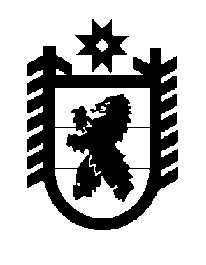 Российская Федерация Республика Карелия    ПРАВИТЕЛЬСТВО РЕСПУБЛИКИ КАРЕЛИЯПОСТАНОВЛЕНИЕот 24 июля 2012 года № 235-Пг. Петрозаводск О внесении изменений в постановление ПравительстваРеспублики Карелия от 3 июля 2006 года № 91-ППравительство Республики Карелия п о с т а н о в л я е т:Внести в Положение о Межведомственной комиссии по делам несовершеннолетних и защите их прав Республики Карелия, утвержденное постановлением Правительства Республики Карелия от 3 июля 2006 года № 91-П «О Межведомственной комиссии по делам несовершеннолетних и защите их прав Республики Карелия» (Собрание законодательства Республики Карелия, 2006, № 7, ст.858; 2008, № 8, ст.1012), следующие изменения:1) пункт 4 изложить в следующей редакции:«4. Межведомственная комиссия осуществляет следующие функции:1) обеспечивает в пределах своей компетенции координацию деятельности органов и учреждений системы профилактики безнадзорности и правонарушений несовершеннолетних;2) изучает деятельность органов и учреждений системы профилактики безнадзорности и правонарушений несовершеннолетних в Республике Карелия, разрабатывает рекомендации по вопросам, связанным с профилактикой безнадзорности и правонарушений несовершеннолетних и защитой их прав;3) взаимодействует с общественными объединениями в процессе профилактики безнадзорности и правонарушений несовершеннолетних и защиты их прав;4) в пределах своей компетенции выявляет и анализирует причины и условия, способствующие безнадзорности несовершеннолетних и совершению ими правонарушений, подготавливает предложения для Правительства Республики Карелия, а также рекомендации для органов местного самоуправления;5) регулярно информирует Правительство Республики Карелия о состоянии работы по защите прав, профилактике безнадзорности и правонарушений несовершеннолетних в Республике Карелия;6) рассматривает в пределах своей компетенции жалобы и заявления несовершеннолетних, физических и юридических лиц, связанные с нарушением или ограничением прав и законных интересов несовершеннолетних.»;2) пункт 5 признать утратившим силу;3) подпункт 8 пункта 6 после слов «осуществляет взаимодействие с» дополнить словами «комиссиями по делам несовершеннолетних и защите их прав муниципальных образований Республики Карелия,».            Глава Республики  Карелия                                                            А.П. Худилайнен